Расписание ЕГЭ-2023Федеральная служба по надзору в сфере образования и науки напоминает, что заявления на участие в ЕГЭ-2023 можно подать до 1 февраля включительно.ЕГЭ в 2023 году традиционно пройдет в три этапа: досрочный (с 20 марта по 19 апреля), основной (с 26 мая по 1 июля) и дополнительный (с 6 по 19 сентября). Ознакомиться с расписанием экзаменов можно на Официальном информационном портале ЕГЭ.Расписание ЕГЭ-2022Досрочный период21 марта (понедельник) – география, литература, химия;
24 марта (четверг) – русский язык;
28 марта (понедельник) – ЕГЭ по математике базового уровня, ЕГЭ по математике профильного уровня;
31 марта (четверг) – иностранные языки (за исключением раздела «Говорение»), история, физика;
1 апреля (пятница) – иностранные языки (раздел «Говорение»);
4 апреля (понедельник) – информатика;
7 апреля (четверг) – обществознание, биология;Резервные дни11 апреля (понедельник) – география, химия, иностранные языки (раздел «Говорение»), литература, история;
13 апреля (среда) – иностранные языки (за исключением раздела «Говорение»), информатика, физика, обществознание, биология;
15 апреля (пятница) – русский язык
18 апреля (понедельник) – ЕГЭ по математике базового уровня, ЕГЭ по математике профильного уровня;Основной период26 мая (четверг) – география, литература, химия;
30 мая (понедельник) – русский язык;
31 мая (вторник) – русский язык;
2 июня (четверг) – ЕГЭ по математике профильного уровня;
3 июня (пятница) – ЕГЭ по математике базового уровня;
6 июня (понедельник) – история, физика;
9 июня (четверг) – обществознание;
14 июня (вторник) – иностранные языки (за исключением раздела «Говорение»), биология;
16 июня (четверг) – иностранные языки (раздел «Говорение»);
17 июня (пятница) – иностранные языки (раздел «Говорение»);
20 июня (понедельник) – информатика;
21 июня (вторник) – информатика;Резервные дни23 июня (четверг) – русский язык;
24 июня (пятница) – география, литература, иностранные языки (раздел «Говорение»);
27 июня (понедельник) – ЕГЭ по математике базового уровня, ЕГЭ по математике профильного уровня;
28 июня (вторник) – иностранные языки (за исключением раздела «Говорение»), биология, информатика;
29 июня (среда) – обществознание, химия;
30 июня (четверг) – история, физика;
2 июля (суббота) – по всем учебным предметам; Для распечатки: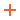 Дополнительный период5 сентября (понедельник) – ЕГЭ по математике базового уровня;
8 сентября (четверг) – русский язык.Для выпускников прошлых лет предусмотрены досрочный период и резервные дни основного периода.Проекты расписаний единого государственного экзамена (ЕГЭ), основного государственного экзамена (ОГЭ) и государственного выпускного экзамена (ГВЭ) на 2021 год опубликованы для общественного обсуждения.В соответствии с проектом расписания ЕГЭ, планируется, что в 2023 году экзамены традиционно пройдут в три этапа: досрочный (с 20 марта по 19 апреля), основной (с 26 мая по 1 июля) и дополнительный (с 6 по 19 сентября).В соответствии с Порядком государственной итоговой аттестации по образовательным программам среднего общего образования, выпускники прошлых лет сдают ЕГЭ в досрочный период и резервные сроки основного периода ЕГЭ, выпускники текущего года – в основные сроки основного периода. Выпускники, у которых совпали сроки проведения экзаменов по отдельным учебным предметам, могут также сдать их в резервные сроки. Принять участие в ЕГЭ в иные сроки можно только при наличии уважительных причин (болезни или иных обстоятельств), подтвержденных документально и соответствующего решения государственной экзаменационной комиссии.Выпускники, получившие неудовлетворительный результат по одному из обязательных предметов (русскому языку или математике), могут пересдать этот предмет в резервные дни. Получившие повторно неудовлетворительный результат по одному из этих учебных предметов в резервный день, либо неудовлетворительный результат по обоим обязательным предметам, могут участвовать в ЕГЭ по русскому языку и (или) математике базового уровня в дополнительный (сентябрьский) период.Заявления на участие в ЕГЭ и ГВЭ-11 принимаются до 1 февраля 2023 года. Для помощи в подготовке к ЕГЭ Рособрнадзор в течение октября проводит серию онлайн-консультаций с участием разработчиков экзаменационных материалов, которые доступны на страницах ведомства в соцсети «ВКонтакте» и на YouTube.Источник:  Федеральная служба по надзору в сфере образования и науки (Рособрнадзор)